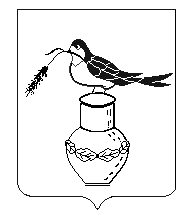 Отдел образования                                               Измалковского  района Липецкой областиПРИКАЗ    28.10. 2019 года                                                                     № 519с. ИзмалковоОб утверждении результатов школьногоэтапа всероссийской олимпиады школьников по технологии и литературе         В соответствии с Порядком проведения всероссийской олимпиады школьников (приказ Министерства образования и науки Российской Федерации от 18 ноября 2013 г. №1252)Приказываю:1.Утвердить результаты школьного этапа всероссийской  олимпиады школьников по технологии (рейтинг победителей и рейтинг призеров) (приложение1), литературе (рейтинг победителей и рейтинг призеров) (приложение 2).	2.Главному специалисту- эксперту отдела образования С.А. Коротаевой  разместить результаты  школьного этапа всероссийской  олимпиады школьников по технологии, литературе на официальном сайте отдела образования.3.Контроль за исполнением настоящего приказа оставляю за собой.Начальник отдела образования                                                                    В.И.СелянинаНаталья Николаевна Ефанова 2-16-49                                                                  Приложение 1 к приказу                                                                  отдела образования                                                                  от 28.11.2019  № 519Результаты школьного этапа всероссийской олимпиады школьников по технологии                                                                  Приложение 2 к приказу                                                                  отдела образования                                                                  от 28.11.2019  № 519Результаты школьного этапа всероссийской олимпиады школьников по литературе№ п/пФИО обучающегосяНаименование образовательной организацииКлассБаллыРейтингГаврикова Ульяна МаксимовнаМБОУ СОШ с.Афанасьево514победительЛевыкина Оксана ЮрьевнаМБОУ СОШ с.Афанасьево513призерШаталов Никита СергеевичМБОУ ООШ с.Измалково518победительЕфанов Николай НиколаевичМБОУ ООШ с.Измалково515призер Поветкин Вячеслав Александрович МБОУ ООШ с.Измалково616победительХорошилов Никита АлександровичМБОУ ООШ с.Измалково616призерСапелкин Владислав ВалентиновичМБОУ ООШ с.Измалково615призерШульга Константин ВладимировичМБОУ ООШ с.Измалково612призерСкороваров Никита ЮрьевичМБОУ ООШ с.Измалково610призерКузик Валерия РомановнаМБОУ СОШ №1 с.Измалково611победительВобликов Михаил ЮрьевичМБОУ ООШ  с. Измалково740победительОсипов Пётр АндреевичМБОУ ООШ  с. Измалково735призерЛучин Александр ВалерьевичМБОУ СОШ №1 с. Измалково735призерШубин Иван ВладимировичМБОУ СОШ  с. Чернава735призерКоломенская  Светлана ДмитриевнаМБОУ СОШ №1 с. Измалково736победительЧерных Анастасия ОлеговнаМБОУ СОШ №1 с. Измалково736победительМакарова Дарья ФёдоровнаМБОУ СОШ №1 с. Измалково736победительАлькин Денис ВячеславовичМБОУ ООШ  с. Измалково837победительЕфанов Денис НиколаевичМБОУ ООШ  с. Измалково836призерАнтипов Алексей ИвановичМБОУ СОШ №1 с. Измалково835призерСавенков Александр АндреевичМБОУ СОШ  с. Чернава835призерЛевыкина Алина СтаниславовнаМБОУ СОШ  с. Афанасьево838победительЩедрина Карина МихайловнаМБОУ СОШ №1 с. Измалково838победительШавершян Сусанна РустамовнаМБОУ СОШ  с. Афанасьево835призерРасоян Марина ОвиковнаМБОУ СОШ  с. Афанасьево835призерКобелев Никита ОлеговичМБОУ СОШ №1 с. Измалково935победительЛобастова Татьяна АндреевнаМБОУ СОШ  с. Афанасьево938победитель№ п/пФИО обучающегосяНаименование образовательной организацииКлассБаллыРейтингКруглова Валентина ВладимировнаМБОУ ООШ с.Измалково539победительРыжова Елена Алексеевна МБОУ ООШ с.Полевые Локотцы530призерМаксименко Алина ВячеславовнаМБОУ ООШ с.Измалково648победительНасонова Алиса МаксимовнаМБОУ ООШ с.Измалково638призерЗолотарева Дарина АндреевнаМБОУ СОШ с.Чернава637ппизерКруглых Ксения СергеевнаМБОУ ООШ с.Измалково637призерЗахарова Анастасия АлексеевнаМБОУ СОШ с.Чернава636призерДымшиц Анна ДмитриевнаМБОУ СОШ №1 с.Измалково631призерПодколзина Анастасия СергеевнаМБОУ ООШ с.Измалково731победительВобликов Михаил ЮрьевичМБОУ ООШ с.Измалково728призерДымшиц София ДмитриевнаМБОУ СОШ №1 с.Измалково728призерАсророва Жасмина АхроровнаМБОУ СОШ с.Чернава723призерКозлов Егор АлександровичМБОУ ООШ с.Измалково723призерШиринкина Алина АлексеевнаМБОУ СОШ №1 с.Измалково722призерКузьминчук Милена ВикторовнаМБОУ СОШ №1 с.Измалково828победительНорматов Никита СергеевичМБОУ ОШ д.Сухой Семенек826призерКузнецова Вероника ОлеговнаМБОУ СОШ №1 с.Измалково825призерЩепелева Елена МихайловнаМБОУ ОШ д.Сухой Семенек825призерСандрикова Ольга ЮрьевнаМБОУ СОШ №1 с.Измалково822призерАнисимов Даниил Александрович МБОУ СОШ с.Чернава936победительРоманюк Екатерина ДмитриевнаМБОУ ООШ с.Измалково935призер Емельянова Ольга АлександровнаМБОУ СОШ с.Чернава934призерТрубицына Виктория АлексеевнаМБОУ ООШ с.Измалково934призерЕльчанинова Анастасия ОлеговнаМБОУ СОШ №1 с.Измалково1044победительСысюк Дарья РуслановнаМБОУ СОШ с.Афанасьево1041призерЛогачева Татьяна АлексеевнаМБОУ СОШ №1 с.Измалково1030призерМорозова Анна СергеевнаМБОУ СОШ №1 с.Измалково1128победитель